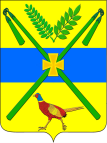 АДМИНИСТРАЦИЯ ЧЕЛБАССКОГО СЕЛЬСКОГО ПОСЕЛЕНИЯКАНЕВСКОГО РАЙОНАПОСТАНОВЛЕНИЕот 23.10.2018	№ 150станица ЧелбасскаяО внесении изменений в постановление администрации Челбасского сельского поселения Каневского района от 1 сентября 2017 года № 110 «Об утверждении муниципальной программы  «Развитие сельского хозяйства на территории Челбасского сельского поселения Каневского района» на 2018-2020 годы»В соответствии с Федеральным законом от 6 октября 2003 года № 131-ФЗ «Об общих принципах организации местного самоуправления в Российской Федерации», со статьей 179 Бюджетного кодекса Российской Федерации, постановлением администрации Челбасского сельского поселения Каневского района от 21 августа 2017 года № 97 «Об утверждении Перечня муниципальных программ администрации Челбасского сельского поселения Каневского района», в целях развития сельскохозяйственного производства в Челбасском сельском поселении Каневского района                п о с т а н о в л я ю:1. Внести в постановление администрации Челбасского сельского поселения Каневского района от 1 сентября 2017 года № 110 «Об утверждении муниципальной программы «Развитие сельского хозяйства на территории Челбасского сельского поселения Каневского района» на 2018-2020 годы» следующие изменения:- параграф 10 Паспорта муниципальной программы Челбасского сельского поселения Каневского района «Развитие сельского хозяйства на территории Челбасского сельского поселения Каневского района» на 2018-2020 годы изложить в следующей редакции:- таблицу № 2 изложить в следующей редакции:«Таблица № 2Перечень основных мероприятий муниципальной программы«Развитие сельского хозяйства на территории Челбасского сельского поселения Каневского района» на 2018-2020 годы »-    пункт № 4 приложения к постановлению изложить в следующей редакции:«4. Обоснование ресурсного обеспечения муниципальной программыФинансирование мероприятий муниципальной программы предполагается осуществлять за счет средств бюджета Челбасского сельского поселения Каневского района.Возможны корректировки финансирования мероприятий в ходе реализации программы по изменению поставленных задач.2. Постановление администрации Челбасского сельского поселения Каневского района от 26 июля 2018 года № 94 «О внесении изменений в постановление администрации Челбасского сельского поселения Каневского района от 1 сентября 2017 года № 110 «Об утверждении муниципальной программы  «Развитие сельского хозяйства на территории Челбасского сельского поселения Каневского района» на 2018-2020 годы»» считать утратившим силу.3.Общему отделу администрации Челбасского сельского поселения Каневского района (Скрыпникова Р.П.) разместить настоящее постановление на официальном сайте Челбасского сельского поселения Каневского района в информационно-телекоммуникационной сети «Интернет» (http://www.chelbasskaya.ru/).4. Контроль за выполнением настоящего постановления возложить на заместителя главы, начальника общего отдела администрации Челбасского сельского поселения Каневского района Ю.Н.Русого 5. Постановление вступает в силу со дня его подписания.Глава Челбасского сельского поселенияКаневского района                                                                                    А.В. КозловОбъемы бюджетных ассигнований муниципальной программы, источник финансированияОбщий объем финансирования программы на 2018-2020 годы составляет 70,0 тыс. рублей, в том числе:2018 год – 30,0 тыс. руб.2019 год – 30,0 тыс. руб.2020 год – 10,0 тыс. руб.источник финансирования – средства бюджета Челбасского сельского поселения.№п/пНаименование мероприятияИсточники финансированияОбъем финансирования,Всего(тыс. руб.)в том числе по годамв том числе по годамв том числе по годамНепосредственный результат мероприятияУчастник муниципальной программы (муниципальный заказчик)№п/пНаименование мероприятияИсточники финансированияОбъем финансирования,Всего(тыс. руб.)2018г.2019г.2020г.1234567891.Основное мероприятие № 1 «Обеспечение реализации мероприятий в области сельского хозяйства»: реализация мероприятий по профилактике и ликвидации инфекционных заболеваний крупного рогатого скота и птицы в муниципальном образовании Челбасское сельское поселение Каневского района (приобретение ветеринарных препаратов, проведение мероприятий по вакцинации  крупного рогатого скота и птицы, ремонт и поверка оборудования)всего40,020,020,00,0Снижение уровня заболеваемости и инфицированности крупного рогатого скота и птицы, проведение вакцинации  животных и птицы в ЛПХАдминистрация Челбасского сельского поселения Каневского района1.Основное мероприятие № 1 «Обеспечение реализации мероприятий в области сельского хозяйства»: реализация мероприятий по профилактике и ликвидации инфекционных заболеваний крупного рогатого скота и птицы в муниципальном образовании Челбасское сельское поселение Каневского района (приобретение ветеринарных препаратов, проведение мероприятий по вакцинации  крупного рогатого скота и птицы, ремонт и поверка оборудования)Местный бюджет40,020,020,00,0Снижение уровня заболеваемости и инфицированности крупного рогатого скота и птицы, проведение вакцинации  животных и птицы в ЛПХАдминистрация Челбасского сельского поселения Каневского района1.Основное мероприятие № 1 «Обеспечение реализации мероприятий в области сельского хозяйства»: реализация мероприятий по профилактике и ликвидации инфекционных заболеваний крупного рогатого скота и птицы в муниципальном образовании Челбасское сельское поселение Каневского района (приобретение ветеринарных препаратов, проведение мероприятий по вакцинации  крупного рогатого скота и птицы, ремонт и поверка оборудования)Краевой бюджет0,00,00,00,0Снижение уровня заболеваемости и инфицированности крупного рогатого скота и птицы, проведение вакцинации  животных и птицы в ЛПХАдминистрация Челбасского сельского поселения Каневского района1.Основное мероприятие № 1 «Обеспечение реализации мероприятий в области сельского хозяйства»: реализация мероприятий по профилактике и ликвидации инфекционных заболеваний крупного рогатого скота и птицы в муниципальном образовании Челбасское сельское поселение Каневского района (приобретение ветеринарных препаратов, проведение мероприятий по вакцинации  крупного рогатого скота и птицы, ремонт и поверка оборудования)Федеральный бюджет0,00,00,00,0Снижение уровня заболеваемости и инфицированности крупного рогатого скота и птицы, проведение вакцинации  животных и птицы в ЛПХАдминистрация Челбасского сельского поселения Каневского района1.Основное мероприятие № 1 «Обеспечение реализации мероприятий в области сельского хозяйства»: реализация мероприятий по профилактике и ликвидации инфекционных заболеваний крупного рогатого скота и птицы в муниципальном образовании Челбасское сельское поселение Каневского района (приобретение ветеринарных препаратов, проведение мероприятий по вакцинации  крупного рогатого скота и птицы, ремонт и поверка оборудования)Внебюджетные источники0,00,00,00,0Снижение уровня заболеваемости и инфицированности крупного рогатого скота и птицы, проведение вакцинации  животных и птицы в ЛПХАдминистрация Челбасского сельского поселения Каневского района2.Основное мероприятие № 2 «Обеспечение эпизоотического ветеринарно – санитарного благополучия на территории Челбасского сельского поселения»: реализация мероприятия по предупреждению и ликвидации болезней животных, их лечению, защите населения от болезней, общих для человека и животных, в части обустройства в  Челбасском сельском поселении мест захоронения биологических отходов (скотомогильников, биотермических ям) либо уничтожения биологических отходов в специальных печах (крематорах);всего30,010,010,010,0Недопущение возникновения инфекционных очагов заболеваний домашних животных и птиц, организация вывоза биоотходов, уничтожение опасных карантинных объектов (амброзия, азиатская, мароккская саранча, белая бабочка)Администрация Челбасского сельского поселения Каневского района2.Основное мероприятие № 2 «Обеспечение эпизоотического ветеринарно – санитарного благополучия на территории Челбасского сельского поселения»: реализация мероприятия по предупреждению и ликвидации болезней животных, их лечению, защите населения от болезней, общих для человека и животных, в части обустройства в  Челбасском сельском поселении мест захоронения биологических отходов (скотомогильников, биотермических ям) либо уничтожения биологических отходов в специальных печах (крематорах);Местный бюджет30,010,010,010,0Недопущение возникновения инфекционных очагов заболеваний домашних животных и птиц, организация вывоза биоотходов, уничтожение опасных карантинных объектов (амброзия, азиатская, мароккская саранча, белая бабочка)Администрация Челбасского сельского поселения Каневского района2.Основное мероприятие № 2 «Обеспечение эпизоотического ветеринарно – санитарного благополучия на территории Челбасского сельского поселения»: реализация мероприятия по предупреждению и ликвидации болезней животных, их лечению, защите населения от болезней, общих для человека и животных, в части обустройства в  Челбасском сельском поселении мест захоронения биологических отходов (скотомогильников, биотермических ям) либо уничтожения биологических отходов в специальных печах (крематорах);Краевой бюджет0,00,00,00,0Недопущение возникновения инфекционных очагов заболеваний домашних животных и птиц, организация вывоза биоотходов, уничтожение опасных карантинных объектов (амброзия, азиатская, мароккская саранча, белая бабочка)Администрация Челбасского сельского поселения Каневского района2.Основное мероприятие № 2 «Обеспечение эпизоотического ветеринарно – санитарного благополучия на территории Челбасского сельского поселения»: реализация мероприятия по предупреждению и ликвидации болезней животных, их лечению, защите населения от болезней, общих для человека и животных, в части обустройства в  Челбасском сельском поселении мест захоронения биологических отходов (скотомогильников, биотермических ям) либо уничтожения биологических отходов в специальных печах (крематорах);Федеральный бюджет0,00,00,00,0Недопущение возникновения инфекционных очагов заболеваний домашних животных и птиц, организация вывоза биоотходов, уничтожение опасных карантинных объектов (амброзия, азиатская, мароккская саранча, белая бабочка)Администрация Челбасского сельского поселения Каневского района2.Основное мероприятие № 2 «Обеспечение эпизоотического ветеринарно – санитарного благополучия на территории Челбасского сельского поселения»: реализация мероприятия по предупреждению и ликвидации болезней животных, их лечению, защите населения от болезней, общих для человека и животных, в части обустройства в  Челбасском сельском поселении мест захоронения биологических отходов (скотомогильников, биотермических ям) либо уничтожения биологических отходов в специальных печах (крематорах);Внебюджетные источники0,00,00,00,0Недопущение возникновения инфекционных очагов заболеваний домашних животных и птиц, организация вывоза биоотходов, уничтожение опасных карантинных объектов (амброзия, азиатская, мароккская саранча, белая бабочка)Администрация Челбасского сельского поселения Каневского районаВСЕГО:всего70,030,030,010,0ВСЕГО:Местный бюджет70,030,030,010,0ВСЕГО:Краевой бюджет0,00,00,00,0ВСЕГО:Федеральный бюджет0,00,00,00,0ВСЕГО:Внебюджетные источники0,00,00,00,0Наименование мероприятияОбщий объем финансирования (тыс. руб.)2018 год2019 год2020 годОсновное мероприятие № 1 «Обеспечение реализации мероприятий в области сельского хозяйства»40,020,020,00,0Основное мероприятие № 2 «Обеспечение эпизоотического ветеринарно – санитарного благополучия»30,010,010,010,0Итого:70,030,030,010,0